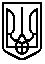 ЛІЦЕЙ №1 м.ХОРОСТКІВ ХОРОСТКІВСЬКОЇ МІСЬКОЇ РАДИТЕРНОПІЛЬСЬКОЇ ОБЛАСТІ(ЛІЦЕЙ №1 м.ХОРОСТКІВ)вул. Незалежності, 17, м. Хоростків,  48240   тел. 0(3557) 5-14-10, 5-13-96E-mail: khorostkiv.2@gmail.com  Web: http://khorostkiv-school2.edukit.te.ua/Код ЄДРПОУ 23594723Есе  щодо розкриття духовних і моральних цінностей Української Хартії вільної людини Терешко Ю, учениця 9 класу Ворона Г.В., вчитель української літератури«…здається ж, люди, все у них людське, але душа ще з дерева не злізла»Ліна Костенко «Нам потрібна докорінна змінна один до одного. Любити свого ближнього, бажати йому добра» - читаємо в Українській Хартії вільної людини.  Любити. Любити так, щоб ті, хто поруч з тобою, не були ображені, скривджені не тільки фізично, а й духовно. Ми живемо в сучасному, надшвидкому та прогресивному світі. Наш ранок починається з стрічки подій у віртуальних сторінках. Не замислюючись, ми звикли і не можемо без всесвітньої інтернет павутини. Там наші онлайн друзі, однокласники, однолітки і навіть наші батьки. Нам пропонують різну «поживу» на кухнях відеоблогерів, телешоу та кінематографії. А те, що часто пропонують нам ці кухні, не має нічого спільного з духовними запитами, не розвиває людей внутрішньо, інтелектуально, духовно. Наше сьогодення – це сумна статистика бездуховності, образ, цькувань що доповнюється крахом цінностей. Християнському людству понад два тисячоліття, закони моралі прописані у книзі книг Біблії, де кожен вірш – це любов, любов тиха, спокій, жертовна. Любов, яка врятувала людство, любов, яка притягує, яка заспокоює, її лише потрібно в собі збудити, розвинути, не приспати. Через читання повчальних книг, спілкування з людьми, які тобі приємні і є для тебе  моральними авторитетами, ми  духовно збагачуємося, вдосконалюємо свій  внутрішній світ. Книга - це могутній резервуар знань про людину, адже вона має величезні можливості, щоб краще збагнути себе та інших. Вдумливе читання високоякісної літератури виробляє здатність пізнати самого себе. Себе, як особистість, як людину з духовним світом, як людину, яка здатна любити.Любити – означає  прикласти неймовірні зусилля, де потрібно промовчати, або ж навпаки відстояти справедливість, не проявляти агресії до своїх однолітків, не ставити власні інтереси понад усе. Сьогодні, нажаль, замість слова «любити» підлітки розуміють «бути в тренді». Отже, якщо ти одягаєшся не по – моді і у тебе не остання модель айфона, ти, напевне, приречений, навіть, якщо твій духовний світ багатий, бути не поміченим, не почутим…Перед тим, як когось образити, візьми листок паперу і зімни його… Готово? А тепер візьми і попробуй розгладити… Не виходить? Та ось, душа людини схожа на цей лист… Якщо одного разу її пораниш, вона уже не буде такою як раніше. Перед тим як когось образити, слід добренько подумати, що ти робиш. Адже душа як квітка, варто лише теплу подмухати і вона розквітає…Одиним з наріжних каменів Хартії є думка про важливість духовних цінностей і моралі, що не можуть бути відкладені на завтра, бо вони завжди потрібні сьогодні. Стрімкою течією з моніторів та екранів гаджетів плинуть на нас  інформаційні товари, пропагуючи насилля, захланність, обман, що роблять людину не тільки пасивною, а й духовно вбогою. Чомусь імпортний товар й на ринку духовних цінностей має сьогодні такий великий попит. Моральні якості молодої людини залежать від її духовного наповнення,   родинного виховання, педагогічного спрямування,  оточення. У люблячій сім’ї, де з дитиною розмовляють, дбають про її розвиток інтелектуальний та духовний, у сім’ї, де привчають до обов’язку, відповідальності, де всі рівні і поважають один одного, духовний світ цієї дитини проростає благодатним зерном. Підростаючи молода людина, засіватиме цим зернами серед своїх друзів, колег. З дитинства любляча, але не розпещена дитина, яку вчать ділитись іграшкою, поступатись місцем на дитячому майданчику, не ображати і не ображатись виросте терпимою та толерантною. У сім’ї, де шанують традиції, вміють спілкуватися, бути переконливими і йти на компроміси , де проблеми вирішують словом, а не кулаком, у родинні, де працюють і дбають про родинні цінності, достаток,  а не звинувачують сусіда у всіх бідах, виростає людина, з певними духовними пріоритетами. Ми народжені вільними, окриленими. Життя – це безліч стежинок і доріг, тавруючи яких людина спікається, набирається жорстокості, прагне матеріального збагачення, визнання, стаючи гордою, неприступною, її духовний світ пригнічується. Але ж найкращі речі в житті – безкоштовні: обійми, усмішки, друзі, поцілунки, сім’я, сон, сміх, гарний настрій та Любов.  Не осуджуй. Не критикуй. Це надто просто. Прощай. Приймай. Тримай за руку та йди поруч. Допомагай. Просто люби, адже в цьому і є справжня сила.У  Хартії вільної людини, ще йдеться про любов до України. Про любов до рідної землі написано чимало віршів. Значна частина їх публікується, менша вивчається у школі, де власне з дитини  і формують мислячу особистість, яка думає, говорить. Ми маємо  наш неосяжний мовний скарб,  але якщо його і  надалі  нівечити , це призведе до втрати основного вияву приналежності до української землі. Любити  рідне слово, означає  плекати та пильнувати його  окрасу й самобутність, неповторність і народну забарвленість, щоб не втратити державність і самого себе. Вивчати свій родовід, зберігати про нього нетлінну пам’ять, бо це й означає любити Батьківщину.  Бути уважним до висловлювань в адресу своїх друзів, батьків, шанобливо ставитись до вчителів. Любити своє містечко, свою вулицю в буянні квіткових барв і пташиного щебету… Бо все це виткало мереживо  духовного світу українця. Збережімо його!І головне в людині не розум, а те, що ним керує: характер, серце, добрі почуття, любов.